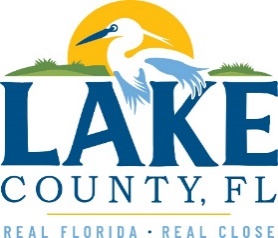 Office of Procurement ServicesP.O. Box 7800 • 315 W. Main St., Suite 416 • Tavares, FL 32778SOLICTATION: 5TH CIRCUIT COURTROOM RENOVATION PROJECT WITH AV-IT UPGRADE				12/19/2023Vendors are responsible for the receipt and acknowledgement of all addenda to a solicitation. Confirm acknowledgement by including an electronically completed copy of this addendum with submittal.  Failure to acknowledge each addendum may prevent the submittal from being considered for award.THIS SOLICITATION IS HEREBY TERMINATED AND WILL BE RE-ISSUED.